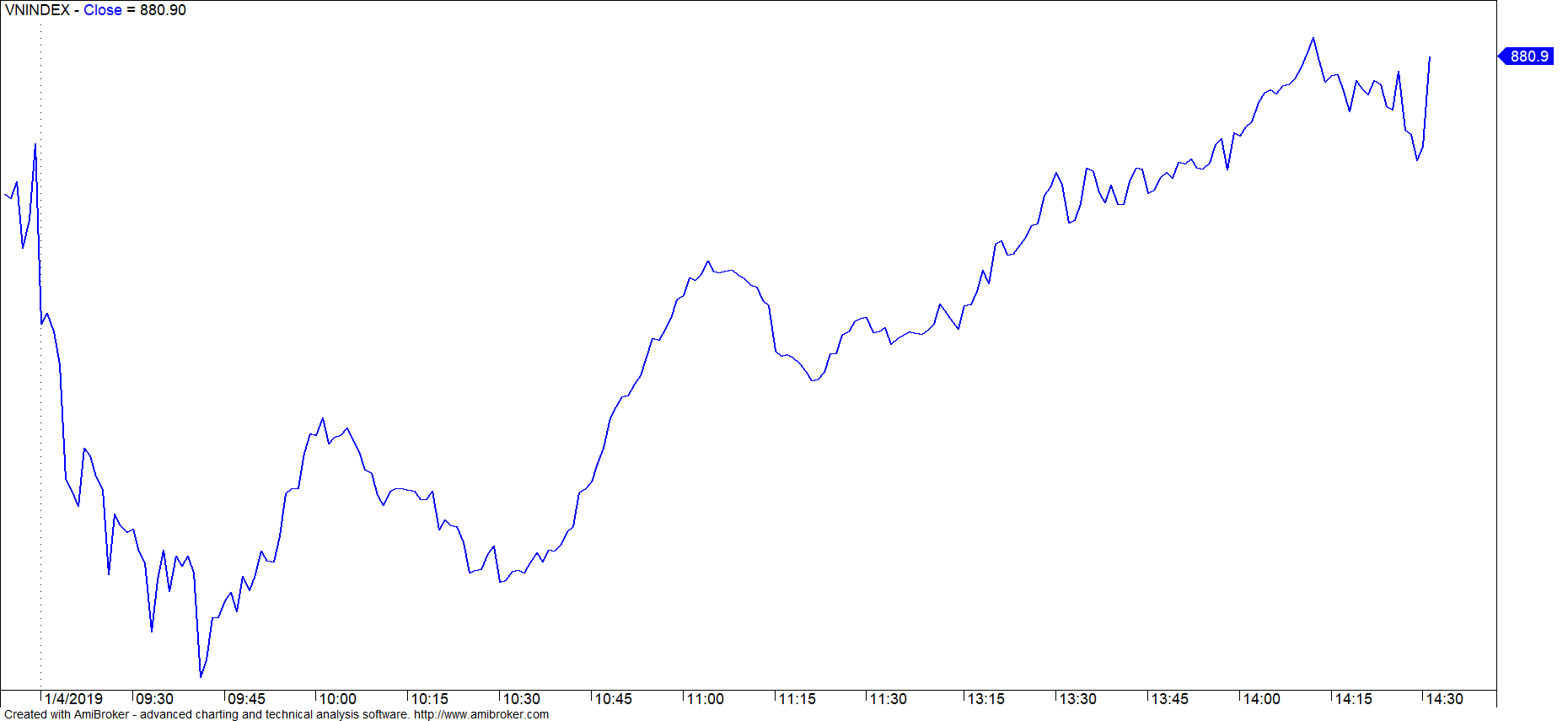 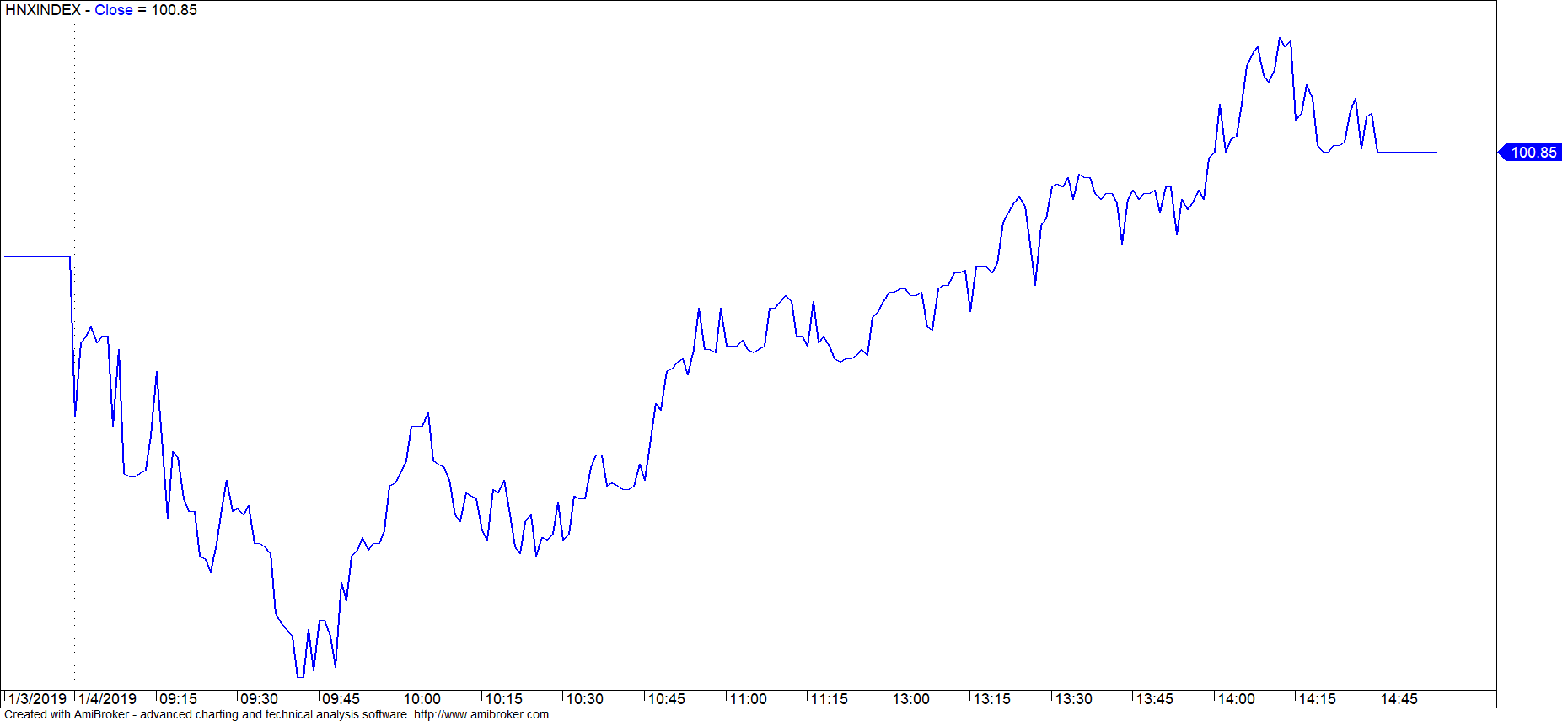 技術分析圖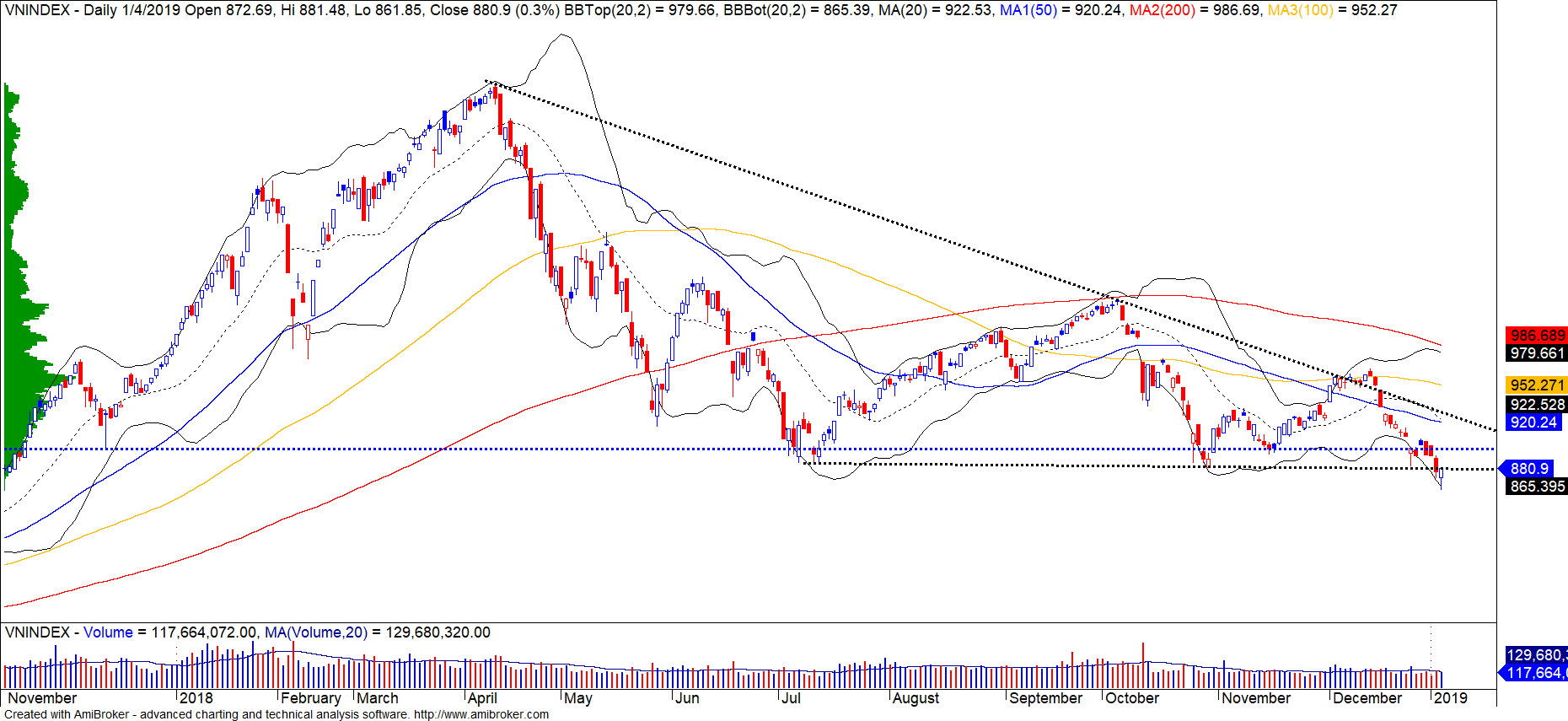 指數技術分析圖 VN-Index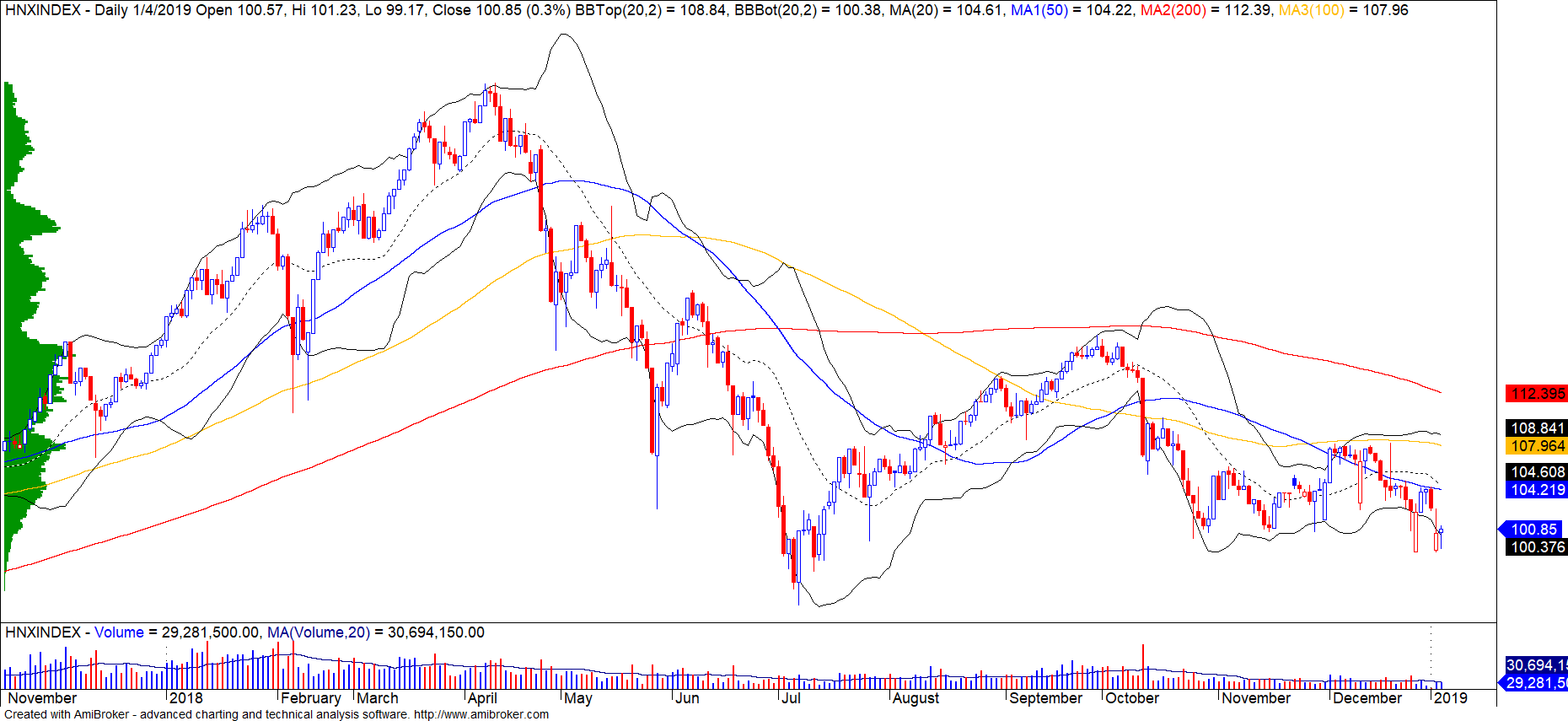 指數技術分析圖 HNX-Index股票趨勢追蹤表外資買賣統計自營進出統計券商自營交易最大前名越南證券市場投資人類別統計6資料源: FiinPro – YSVN東南亞主要市場數據 資料源: BloomBerg & YSVN, 2014CÔNG TY CỔ PHẦN CHỨNG KHOÁN YUANTA VIỆT NAMAppendix A: Important DisclosuresAnalyst CertificationEach  analyst primarily responsible for the content of this  report, in whole or in part, certifies that with respect to each security or issuer that the analyst covered in this report: (1) all of the views expressed accurately reflect his or her personal views about those securities or issuers; and (2) no part of his or her compensation was, is, or will be, directly or indirectly, related to the specific recommendations or views expressed by that  analyst in the  report.Ratings DefinitionsBUY: We have a positive outlook on the stock based on our expected absolute or relative return over the investment period. Our thesis is based on our analysis of the company’s outlook, financial performance, catalysts, valuation and risk profile.  We recommend investors add to their position.HOLD-Outperform: In our view, the stock’s fundamentals are relatively more attractive than peers at the current price. Our thesis is based on our analysis of the company’s outlook, financial performance, catalysts, valuation and risk profile. HOLD-Underperform: In our view, the stock’s fundamentals are relatively less attractive than peers at the current price.  Our thesis is based on our analysis of the company’s outlook, financial performance, catalysts, valuation and risk profile. SELL: We have a negative outlook on the stock based on our expected absolute or relative return over the investment period. Our thesis is based on our analysis of the company’s outlook, financial performance, catalysts, valuation and risk profile.  We recommend investors reduce their position.Under Review: We actively follow the company, although our estimates, rating and target price are under review.Restricted: The rating and target price have been suspended temporarily to comply with applicable regulations and/or Yuanta policies.Note: Yuanta  coverage with a Target Price is based on an investment period of 12 months.  Greater China Discovery Series coverage does not have a formal 12 month Target Price and the recommendation is based on an investment period specified by the analyst in the report.Global Disclaimer© 2018 Yuanta. All rights reserved. The information in this report has been compiled from sources we believe to be reliable, but we do not hold ourselves responsible for its completeness or accuracy. It is not an offer to sell or solicitation of an offer to buy any securities. All opinions and estimates included in this report constitute our judgment as of this date and are subject to change without notice. This report provides general information only. Neither the information nor any opinion expressed herein constitutes an offer or invitation to make an offer to buy or sell securities or other investments. This material is prepared for general circulation to clients and is not intended to provide tailored investment advice and does not take into account the individual financial situation and objectives of any specific person who may receive this report. Investors should seek financial advice regarding the appropriateness of investing in any securities, investments or investment strategies discussed or recommended in this report. The information contained in this report has been compiled from sources believed to be reliable but no representation or warranty, express or implied, is made as to its accuracy, completeness or correctness. This report is not (and should not be construed as) a solicitation to act as securities broker or dealer in any jurisdiction by any person or company that is not legally permitted to carry on such business in that jurisdiction. Yuanta  is distributed in the  only to Major U.S. Institutional Investors (as defined in Rule -6 under the Securities Exchange Act of 1934, as amended and SEC staff interpretations thereof).  All transactions by a  person in the securities mentioned in this report must be effected through a registered broker-dealer under Section 15 of the Securities Exchange Act of 1934, as amended. Yuanta  is distributed in  by Yuanta Securities Investment Consulting. Yuanta  is distributed in Hong Kong by Yuanta Securities (Hong Kong) Co. Limited, which is licensed in  by the Securities and Futures Commission for regulated activities, including Type 4 regulated activity (advising on securities). In Hong Kong, this research report may not be redistributed, retransmitted or disclosed, in whole or in part or and any form or manner, without the express written VN-Index指數短期趨勢中期趨勢壓力 1壓力 2支撐 1支撐 2VN-Index指數 VN-Index下跌下跌9721,025897780VN-Index指數 HNX-Index下跌下跌11011710096VN-Index指數 VN30下跌下跌946995865768VN-Index指數 VNMidcaps下跌下跌1,0201,079925971VN-Index指數 VNSmallcaps下跌下跌815835789769股票價格短期趨勢中期趨勢短期買價短期停損暫計短期利潤%短期訊號中期買價中期停損暫計中期獲利%中期訊號AAA14,250下跌下跌15,39016,612ACB28,300下跌下跌30,02433,291ACV85,400上漲上漲81,80085,1744.40%90,00074,376-5.11%ANV24,500下跌下跌28,50621,45025,32618.07%賣出ASM6,800下跌下跌8,33910,606BFC25,000下跌下跌26,52126,729BHN81,000下跌下跌83,84292,937BID31,550下跌上漲35,07133,40029,888-5.54%BMP48,850下跌下跌53,32161,354BSR13,200下跌下跌14,43716,998BVH88,600下跌上漲95,42886,00088,0823.02%BWE23,300下跌上漲24,57920,00021,61516.50%CEO12,600下跌下跌13,44414,906CHP21,000下跌下跌21,43322,586CSM14,700下跌上漲15,15814,39013,9112.15%CTD159,500上漲下跌151,500155,1555.28%164,807CTG18,350下跌下跌20,16723,926CTI24,200上漲下跌24,40023,592-0.82%26,512CVT18,200下跌下跌19,85024,062DCM9,850下跌下跌10,45210,704DGW22,000下跌下跌23,43825,903DHA30,200上漲上漲30,30029,997-0.33%29,10027,5213.78%DIG15,200下跌下跌15,60817,064DHC29,650下跌下跌32,03935,78529,901-16.44%賣出DHG73,500下跌下跌78,91586,043DGC43,400下跌下跌46,40052,201DPG50,700上漲上漲48,25048,6035.08%52,00042,258-2.50%DPM21,600下跌上漲22,96719,40019,76211.34%DPR31,950下跌上漲32,37835,95030,873-11.13%DQC26,750上漲上漲27,70025,698-3.43%31,00026,186-13.71%DRC21,050下跌下跌21,89624,379DXG22,700下跌下跌24,46527,692ELC7,400下跌下跌7,7678,701FCN14,150下跌下跌15,22216,30914,479-11.22%賣出FIT2,400下跌下跌2,6663,226FMC29,100下跌上漲30,12924,70026,42717.81%FPT41,100下跌下跌42,57245,959GAS84,500下跌下跌90,242103,182GEX20,750下跌下跌22,97526,074GIL35,000下跌下跌35,72238,640GMD25,550下跌下跌27,41127,30025,612-6.18%賣出GTN10,000下跌下跌10,39511,796HAG4,660下跌下跌4,9585,867HAX15,850下跌下跌16,39118,004HBC15,500下跌下跌17,72221,918HDB29,000上漲下跌30,30028,134-4.29%33,725HNG15,400下跌上漲16,1568,20014,50287.80%HPG29,700下跌下跌31,74335,016HSG6,170下跌下跌6,8598,742HT113,250下跌上漲14,27614,80012,654-10.47%HUT3,700下跌下跌4,2035,053HVN34,800上漲下跌35,70032,922-2.52%37,369ITD10,750下跌上漲10,93012,40010,106-13.31%KBC13,750下跌上漲14,17413,45012,3582.23%KDH31,150上漲上漲29,50031,0565.59%33,00028,018-5.61%KSB24,750下跌下跌26,15529,518LCG7,980下跌下跌8,1968,886LDG13,350下跌下跌14,84018,041LIX48,000下跌上漲50,12444,40045,4868.11%LPB8,800下跌下跌9,23010,145LSS6,560上漲上漲7,0006,255-6.29%7,8906,353-16.86%MBB18,600下跌下跌19,99923,018MPC37,900下跌下跌42,24048,712MSN76,200下跌下跌81,93690,176MSR18,100下跌上漲19,13719,88417,887-8.97%MWG83,600下跌下跌87,87592,518NKG7,050下跌下跌8,0849,855NLG25,500下跌下跌26,53329,453NT225,900上漲上漲25,40024,1611.97%25,90025,6560.00%買進NTL18,000下跌上漲10,00018,38783.87%賣出10,45015,87372.25%NTP40,200下跌下跌42,07748,317PAC38,000下跌下跌40,59743,198PC122,600下跌下跌24,83625,195PDR25,250下跌下跌26,20228,383PGC14,350下跌下跌14,61315,410PHR34,650上漲上漲29,30031,29218.26%24,00027,86044.38%PNJ90,000下跌下跌94,930103,02391,025-11.65%賣出PLX54,900下跌下跌57,28063,605POW15,500上漲下跌14,30014,5968.39%16,115PPC18,100下跌上漲18,41219,70016,537-8.12%PTB59,000下跌上漲61,80264,00056,808-7.81%PVS17,400下跌下跌18,72821,396PVD14,300下跌下跌15,50018,518PVI32,500上漲上漲32,90031,250-1.22%33,00030,008-1.52%PXS4,800下跌下跌5,1706,062QNS41,800下跌上漲42,96641,5003,0580.72%RAL81,400下跌下跌87,00295,117REE29,800下跌下跌31,47034,432SAB243,200下跌上漲208,000243,92317.27%賣出245,000227,704-0.73%SAM6,950上漲下跌7,0906,624-1.97%7,361SBV13,800下跌下跌15,13618,559SCR7,070下跌下跌7,3778,557SHI6,320下跌上漲6,6806,342-5.07%賣出6,9905,879-9.59%SJS17,400下跌上漲18,85218,10015,245-3.87%SKG17,000下跌下跌17,45017,225-1.29%賣出19,471SSI26,000下跌下跌27,41730,651STB11,150下跌下跌12,00413,676SVC42,800下跌下跌44,08747,423TCB24,950下跌下跌26,691N/ATCM21,300下跌下跌23,73827,843TDH10,000下跌下跌10,33611,745TLH5,200下跌下跌5,8956,521TMT8,970下跌上漲9,5249,2908,746-3.44%TNG16,000下跌上漲17,49012,00015,30233.33%TYA10,700上漲下跌10,90010,340-1.83%11,557VCB54,400下跌下跌54,66859,813VCG21,900下跌上漲20,30022,2759.73%賣出19,20019,04014.06%VFG39,000上漲上漲39,30036,083-0.76%34,39434,81513.39%VGC17,900上漲下跌16,30017,3919.82%18,454VHC88,000下跌下跌94,329107,804VHM74,000下跌上漲76,05980,00068,839-7.50%VIB17,600下跌下跌18,54620,594VIC100,600下跌下跌103,689104,386VIP6,750下跌下跌7,0337,294VJC115,000下跌下跌121,528136,371VNM125,000下跌下跌128,080137,337VPB18,950下跌下跌20,49224,012VPI41,350下跌N/A42,9126,177VRC17,000下跌下跌19,09222,097VRE27,500下跌下跌30,08333,377VSC40,050下跌下跌42,34245,128VSH16,600下跌下跌17,64917,40016,642-4.36%賣出胡志明市交易所 (HSX)胡志明市交易所 (HSX)胡志明市交易所 (HSX)河內交易所 (HSX)河內交易所 (HSX)河內交易所 (HSX)UPCOM板 (UPCoM)UPCOM板 (UPCoM)UPCOM板 (UPCoM)收盤漲跌%收盤漲跌%收盤漲跌%VNI880.900.31%HNI100.850.33%UPCoM52.190.04%VN30840.170.16%HN30180.490.52%VN Mid903.330.35%VNX AllSh805.260.24%VN Small754.02-0.15%外資交易成交值(十億盾)外資交易成交值(十億盾)外資交易成交值(十億盾)買進332.51買進13.71買進20.95賣出408.72賣出6.84賣出16.44買賣超(76.21)買賣超6.87買賣超4.51下跌排名/股碼漲跌(VND)漲跌%下跌排名/股碼漲跌(VND)漲跌%下跌排名/股碼漲跌(VND)漲跌%HVG3006.79%PVS7004.19%IDC16007.96%QCG2105.26%DGC9002.12%NTC18002.43%KBC6504.96%VGC3001.70%SWC3002.05%HDG15504.71%TNG2001.27%MCH12001.21%PVT7004.61%TV216001.24%VEA3000.80%上漲排名/股碼漲跌(VND)漲跌%上漲排名/股碼價格 trị thay đổi (VND漲跌%上漲排名/股碼漲跌(VND)漲跌%ASM-510-6.98%VCG-900-3.95%QTP-800-8.79%IDI-470-6.97%AMV-700-1.86%MPC-800-2.07%SJF-520-6.94%VC3-100-0.43%ACV-1200-1.39%ANV-1,000-3.92%LPB-100-1.12%VCI-1,500-3.38%C4G-100-1.01%*備註：市值>5,000億盾；成交值>15億盾*備註：市值>5,000億盾；成交值>15億盾*備註：市值>5,000億盾；成交值>15億盾市值排名/股碼十億盾GTVH  cao nhất十億盾市值排名/股碼十億盾VIC306,396ACB39,909ACV175,855VHM257,913VCS13,248MCH52,454GAS229,483SHB9,986BSR52,305VNM223,773PVS9,336HVN50,544VCB215,506VCG8,083VGI49,415交易量排名/股碼成交值(百萬)漲跌%交易量排名/股碼成交值(百萬)漲跌%交易量排名/股碼成交值(百萬)漲跌%HPG6.670.68%NVB4.400.00%PHH1.46MBB6.500.54%SHB3.820.00%BSR1.310.00%QCG5.365.26%ART3.30LPB0.61-1.12%KBC4.394.96%PVS3.284.19%BAB0.51-0.49%CTG4.001.38%ACB2.770.71%HVN0.47-0.29%資料源: BloomBerg & Yuanta Research資料源: BloomBerg & Yuanta Research資料源: BloomBerg & Yuanta Research資料源: BloomBerg & Yuanta Research資料源: BloomBerg & Yuanta Research資料源: BloomBerg & Yuanta Research資料源: BloomBerg & Yuanta Research資料源: BloomBerg & Yuanta Research資料源: BloomBerg & Yuanta Research股票代碼買進金額  (百萬盾)股票代碼賣出金額   (百萬盾)VIC7,589SVI26,637CII2,390E1VFVN3013,910FPT1,650VIC12,606MSN1,499MSN11,077PLX999VNM10,734Thái LanIndonesiaPhilippinesViệt NamP/B2.0x2.2x1.9x2.8xP/E16.5x19.5x18.3x17.1xROE%12.1111.7010.7215.08ROA%3.083.042.362.38指數市值Bil.USD519.50431.00164137.00日成交Mil.USD1.400.280.050.15股息殖利率%3.162.331.652.11Phòng phân tích khối khách hàng cá nhânPhòng phân tích khối khách hàng cá nhânPhòng phân tích khối khách hàng cá nhânNguyễn Thế Minh研究分析經理+84 28 3622 6868 ext 3826 minh.nguyen@yuanta.com.vnNguyễn Thế Minh研究分析經理+84 28 3622 6868 ext 3826 minh.nguyen@yuanta.com.vnQuách Đức Khánh高級分析專員+84 28 3622 6868 ext 3833khanh.quach@yuanta.com.vnQuách Đức Khánh高級分析專員+84 28 3622 6868 ext 3833khanh.quach@yuanta.com.vnNguyễn Trịnh Ngọc Hồng分析專員+84 28 3622 6868 ext 3832hong.nguyen@yuanta.com.vnNguyễn Trịnh Ngọc Hồng分析專員+84 28 3622 6868 ext 3832hong.nguyen@yuanta.com.vnPhòng Môi giới khách hàng cá nhânPhòng Môi giới khách hàng cá nhânPhòng Môi giới khách hàng cá nhânPhòng Môi giới khách hàng cá nhânPhòng Môi giới khách hàng cá nhânPhòng Môi giới khách hàng cá nhânPhòng Môi giới khách hàng cá nhânPhòng Môi giới khách hàng cá nhânPhòng Môi giới khách hàng cá nhânNguyễn Thanh Tùng Giám đốc Môi giới Hội Sở+84 28 3622 6868 ext 3609tung.nguyen@yuanta.com.vnNguyễn Thanh Tùng Giám đốc Môi giới Hội Sở+84 28 3622 6868 ext 3609tung.nguyen@yuanta.com.vnChung Kim Hoa華人客戶部經理+84 28 3622 6868 ext 3828hoa.chung@yuanta.com.vnChung Kim Hoa華人客戶部經理+84 28 3622 6868 ext 3828hoa.chung@yuanta.com.vnChung Kim Hoa華人客戶部經理+84 28 3622 6868 ext 3828hoa.chung@yuanta.com.vnPhù Vĩnh QuếGiám đốc chi nhánh Chợ Lớn+84 28 3622 6868que.phu@yuanta.com.vnPhù Vĩnh QuếGiám đốc chi nhánh Chợ Lớn+84 28 3622 6868que.phu@yuanta.com.vnNguyễn Việt Quang Giám đốc chi nhánh Hà Nội+84 28 3622 6868 ext 3404quang.nguyen@yuanta.com.vnNguyễn Việt Quang Giám đốc chi nhánh Hà Nội+84 28 3622 6868 ext 3404quang.nguyen@yuanta.com.vnVõ Thị Thu ThủyGiám đốc chi nhánh Bình Dương+84 28 3622 6868 ext 3505thuy.vo@yuanta.com.vnVõ Thị Thu ThủyGiám đốc chi nhánh Bình Dương+84 28 3622 6868 ext 3505thuy.vo@yuanta.com.vnVõ Thị Thu ThủyGiám đốc chi nhánh Bình Dương+84 28 3622 6868 ext 3505thuy.vo@yuanta.com.vnBùi Quốc PhongGiám đốc chi nhánh Đồng Nai+84 28 3622 6868phong.bui@yuanta.com.vnBùi Quốc PhongGiám đốc chi nhánh Đồng Nai+84 28 3622 6868phong.bui@yuanta.com.vnNguyễn Đức HoànGiám đốc trung tâm kinh doanh Nam Hà Nội+84 28 3622 6868 ext 3409hoan.nguyen@yuanta.com.vnNguyễn Đức HoànGiám đốc trung tâm kinh doanh Nam Hà Nội+84 28 3622 6868 ext 3409hoan.nguyen@yuanta.com.vn